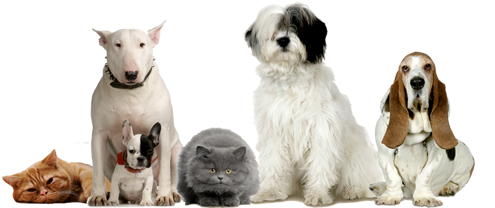 Organization Mission Statement To educate the public and scientific community about the biologic similarity of cancer in pets and people; also, to communicate the ways in which comparative oncology is accelerating the treatment, and prevention of cancer.To encourage and promote research focused on the biologic similarity of cancer in pets and people that will expedite therapeutic and preventive benefits for both, particularly childhood cancers.To identify, inform, and partner with financial supporters and biotherapeutic organizations to make existing, promising therapies for dogs with B cell lymphoma available ‘To collaborate with Ethos Discovery in a molecular characterization of genomic alterations in canine hemangiosarcoma which will help identify dogs with distinct prognoses and potentially life saving molecularly-targeted therapies.ProgramsThe Perseus Magic Fund, a discretionary fund, provides financial assistance to people who have dogs with cancer but cannot afford the high costs of treatment. The Teddy Bear Fund, a discretionary fund, provides financial assistance to people who have cats with cancer but cannot afford the high costs of treatment, conventional and alternative.The MiliDog Fund, provides financial assistance for retired military working dogs to defray the financial burden of cancer treatment or other life threatening conditions. Looking Towards The FutureTo establish first hospitality house for dogs undergoing extended cancer treatment.  The House will be a home away from home for pets and their humans.) This is a pilot project.  (2021)